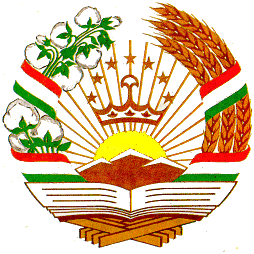 Комитет по охране окружающей среды при Правительстве Республики ТаджикистанУТВЕРЖДЕНО:Распоряжением  Председателя Комитета поохране окружающей среды при ПравительствеРеспублики Таджикистан29 октябри соли 2011 я соли 2011 №124СОГЛАСОВАНО:                                                                      СОГЛАСОВАНО:Министр здравоохранения                                                    Министр мелиорации иРеспублики Таджикистан                                                                 водных ресурсовН.Ф.Салимов                                                                       Республики Таджикистан28 октября 2011                                                                                    Р. Бобокалонов26  октября 2011 годаНормы водоохранных зон водныхобъектов в Республики ТаджикистанНормыводоохранных зон водных объектов в Республики Таджикистан       1. Настоящие Нормы водоохранных зон водных объектов в Республики Таджикистан (далее Нормы) разработаны в соответствии со статьей 33 Закона Республики Таджикистан «Об охране окружающей среды» и статьи 21 Водного кодекса Республики Таджикистан и устанавливает водоохранных зон и полос в целях поддержания благоприятного водного режима поверхностных водоемов, предупреждения их от загрязнения, заиления и зарастания, водной эрозии почв, ухудшения условий обитания водных животных и птиц, уменьшения колебаний стока.         Водоохраной зоной является территория, прилегающая к акваториям рек, озер, прудов, водохранилищ и оросительно-обводнительных систем, магистральные каналы и коллектора (в дальнейшем - водные объекты), на которой устанавливаются особые условия пользования в целях предупреждения загрязнения, засорения и истощения вод, поддержания их экологической устойчивости и надлежащего санитарного состояния.В пределах водоохранных зон выделяются водоохранные полосы, являющиеся территорией строгого ограничения хозяйственной деятельности и имеющие санитарно-защитное назначение.2. Границы водоохранных зон и полос устанавливаются с учетом физико-географических, почвенных, гидрогеологических условий, целевого назначения водного объекта или отдельных его участков и характера рельефа.3. Размеры водоохранных зон и прибрежных полос рек, озер, прудов, водохранилищ, магистральные каналы и коллектора, а также порядок их использования определяются настоящим Нормами.    4. Наименьшая ширина водоохраной зоны устанавливается в нижеследующем порядке по обоим берегам от среднего многолетнего уреза воды или сложившейся поймы:для рек длиной до 50 км, магистральных каналов пропускной способностью до 25 куб. м воды в секунду, коллекторов с проектно- расчетным расходом до 10 куб. м воды в секунду - 50 м;для рек длиной 50 - 100 км, магистральных каналов пропускной способностью до 25-50 куб. м воды в секунду  коллектров с проектно-расчетным расходом 10-20 куб. м воды в сек. 100 м.|- для рек длиной свыше 100 км, магистральных каналов пропускной способностью свыше 50 куб. м воды в секунду, коллекторов с проектно- расчетным расходом свыше 20 куб. м воды в секунду - 150 м. - для ручьев и рек длиной до 10 км, каналов и коллекторов с расходом до 5 м3/сек водоохранная зона устанавливается в виде полосы ширина не менее 5-10 м.Вдоль берегов водоемов, расположенных в руслах рек и на каналах, ширина водоохраной зоны устанавливается в соответствии с длиной реки или пропускной способностью канала от уреза воды, соответствующего нормальному подпёртому уровню воды в водоеме.5. Минимальная ширина водоохраной зоны для озер, прудов и водохранилищ принимается:6. Ширина прибрежной водоохраной полосы для озер, прудов и водохранилищ принимается:7. В водоохранных зонах запрещается:- применение органических и минеральных пестицидов, а так же опыление ядохимикату с вредителями, болезнями растений и сорняками, использование пестицидов, на которые не установлены предельно-допустимые концентрации;строительство складов для хранения пестицидов и минеральных удобрений, площадок для заправки аппаратуры ядохимикатами, устройство взлетно-посадочных полос для ведения авиационно-химических работ;устройство канализационных очистных сооружений и различного вида накопителей сточных вод;размещение животноводческих комплексов, ферм, мест захоронения, свалок мусора, отходов производства, а также для орошения использования водных отходов подготовленных из удобрений;автозаправочных станций и пунктов, мойка и ремонт техники и транспортных средств;ввод в эксплуатацию новых и реконструированных объектов, необеспеченных сооружениями и устройствами, предотвращающими загрязнение и засорение водных объектов и их водоохранных зон и полос;размещение и строительство складов для хранения нефтепродуктов, пунктов технического обслуживания, скотомогильников;производство строительных, дноуглубительных и взрывных работ, добыча полезных ископаемых, прокладка кабелей, трубопроводов и других коммуникаций, буровых, сельскохозяйственных и иных работ без проектов, согласованных в установленном порядке со специальными уполномоченными государственными органами по регулированию использования и охраны вод, местных исполнительных органов государственной власти и другими специально уполномоченными органами;купание и санитарная обработка скота и другие виды хозяйственной деятельности, ухудшающие режим водоемов;распашка земель, выпас скота, рубка древесно-кустарниковой растительности;устройство палаточных городков, постоянных стоянок автомобилей;строительство зданий и сооружений, кроме водозаборных, водорегулирующих, защитных и других гидротехнических сооружений специального назначения, а также размещение других объектов, отрицательно влияющих на качество воды.При необходимости проведения обработок вводоохраной зонеразрешается применение только мало - и пестицидов.8. Ширина прибрежной полосы рек определяется от среднего многолетнего уреза воды и устанавливается в зависимости от характеристики прилегающих к водоисточникам угодий и крутизны склонов:Примечание: Максимальные значения относятся к наиболее эродируемым почвогрунтамДля горных рек ширина прибрежной полосы, определяется в каждом конкретном случае, исходя из местных условий, но не менее 5 - 10 м кроме первой, второй, четвертой и десятой абзацев пункта 7.      9. Размеры водоохранных зон и прибрежных полос рек в пределах населенных пунктов могут устанавливаться, исходя из конкретных условий планировки и застройки по утвержденному генеральному плану, а при отсутствии генерального плана - по решениям местных исполнительных органов государственной власти, согласованными со специально уполномоченных государственных органов по регулированию использования и охране вод и государственного санитарного надзора.      10. Вдоль берегов водоемов (озёра, водохранилища) прибрежная полоса устанавливается шириной не менее 15 м от уреза воды, соответствующего нормальному подпертому уровню водоема.       11. Организация водоохранных зон не исключает необходимости создания зон санитарной охраны водных источников, используемых для водоснабжения, курортных, оздоровительных и иных нужд населения, границы и размеры которых устанавливаются в соответствии с действующим законодательством.12. Поддержание в надлежащем состоянии водоохранных зон иприбрежных полос водных объектов с соблюдегием использованияих территории возлагается на руководителей юрдических образованииассоциации водопользователей, а также которых находятся земельные участки, расположенные в пределах водоохранных зон и прибрежных полос.      13. Перенос существующих строений, оказывающих вредное влияние на качество воды и состояние водных объектов из водоохранных полос и зон водных объектов осуществляется собственниками этих объектов, согласно решению местных исполнительных органов государственной власти, на основании заключения органов охраны окружающей среды, санитарного надзора и мелиорации и водных ресурсов.     14. Физические, юридические и должностные лица, за нарушения режима использования территории водоохранных зон и прибрежных полос водных объектов несут ответственность в соответствии с действующим законодательством.15. Государственный контроль за соблюдением режима использования водоохранных зон и прибрежных полос водных объектов в соответствии с настоящими Нормами осуществляют местные исполнительные органыгосударственной власти и специально органы по регулирование использования вод.•у 		Объем водоема, млн. мШирина водоохраной зоны, мдо 10100до 100200до 1000300более 1000500лОбъем водоема, млн. мШирина водоохраной полосы, мдо 1030до 10050до 100070более 1000100Вид угодий, прилегающих к водоисточникуШирина прибрежной полосы (в метрах) при крутизне прилегающих склоновШирина прибрежной полосы (в метрах) при крутизне прилегающих склоновШирина прибрежной полосы (в метрах) при крутизне прилегающих склоновВид угодий, прилегающих к водоисточникуобратный и нулевой уклондо 3 градусовболее 3 градусовПашня10-1220-3535-50Пастбища и сенокосы10-1515-2525-30Лес, кустарник, сад2020-3535-50